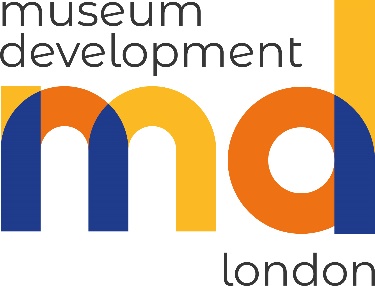 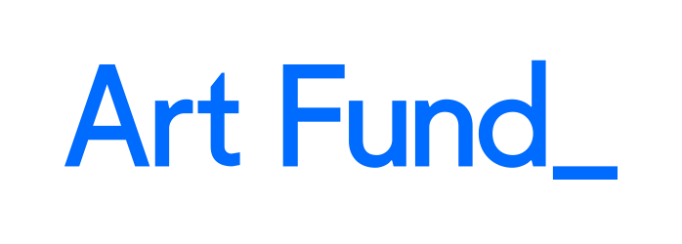 Museum Development London and The Art Fund:Museum Recovery Grants 2021	Application Form Closing date for applications: by 12.00 noon on Monday 05 July 2021 to mdgrants@museumoflondon.org.uk Please note applications submitted after this deadline will not be accepted.It is essential that you read the Guidelines for Applicants before filling in this form. Please read the application form carefully and fill in all sections of the form as fully as you can. Please put the name of the programme you are applying for into the subject header of your message to the email address above.1. Your organisation1. Your organisation1. Your organisation1. Your organisationName of Organisation:Address of Organisation:Contact name:Job Title:Contact email address:Contact telephone number:Is your museum within the City of London & 32 London Boroughs?YesNoWhich London Borough are you based in?Is your museum within the City of London & 32 London Boroughs?□□Is your museum fully accredited?YesNoAccreditation Number:Is your museum fully accredited?□□Is your museum officially ‘Working Towards Accreditation’?YesNoTemporary Accreditation Number:Is your museum officially ‘Working Towards Accreditation’?□□Has your museum been awarded any Covid related Emergency Funding to date? e.g from your Local Authority, ACE, NLHF etcYesNoEmergency funding awarded:2. Your risk assessment:2. Your risk assessment:2. Your risk assessment:2. Your risk assessment:Does your museum employ more than 5 people?YesNoNumber of employeesDoes your museum employ more than 5 people?Have you carried out a risk assessment in preparation for re-opening?YesNoPlease attach a copy of your risk assessment with this application:Have you carried out a risk assessment in preparation for re-opening?If your museum employs fewer than 5 people and you are not required to write a risk assessment please complete the table below, in relation to the nine museum considerations set out for a museum to reopen set out in the NMDC Museum guidelines for re-opening:If your museum employs fewer than 5 people and you are not required to write a risk assessment please complete the table below, in relation to the nine museum considerations set out for a museum to reopen set out in the NMDC Museum guidelines for re-opening:If your museum employs fewer than 5 people and you are not required to write a risk assessment please complete the table below, in relation to the nine museum considerations set out for a museum to reopen set out in the NMDC Museum guidelines for re-opening:If your museum employs fewer than 5 people and you are not required to write a risk assessment please complete the table below, in relation to the nine museum considerations set out for a museum to reopen set out in the NMDC Museum guidelines for re-opening:Government has clearly announced that museums and galleries can re-open.YesNoBrief comment on your organisational readiness to re-open.Government has clearly announced that museums and galleries can re-open.From 17 May 2021Security of workers, public and sites can be sufficiently maintained in light of any operational changes to account for COVID-19	YesNoWorkforce* safety and wellbeing can be supported	YesNoPublic safety ** can be assured	YesNoBuildings and processes can be adapted to support re-opening	YesNoThe business case support re-opening	YesNoMuseums are confident that visitors will return, and they can provide services in keeping with their public purpose.	YesNoTransport systems can support museum visitors, workers’ travel and supply chains while noting adaptations to normal practice may be required based on available guidance at the time of re-opening.	YesNoLocal context, including location, museum offer, constitution and business model permit	YesNo*Workforce is taken to include volunteers and other contract workers working in and around museum buildings**indicating that museums feel confident that risks have reasonably been assessed and mitigated*Workforce is taken to include volunteers and other contract workers working in and around museum buildings**indicating that museums feel confident that risks have reasonably been assessed and mitigated*Workforce is taken to include volunteers and other contract workers working in and around museum buildings**indicating that museums feel confident that risks have reasonably been assessed and mitigated*Workforce is taken to include volunteers and other contract workers working in and around museum buildings**indicating that museums feel confident that risks have reasonably been assessed and mitigated3. Information about your Recovery Programme3. Information about your Recovery Programme3. Information about your Recovery Programme3. Information about your Recovery ProgrammeAnticipated date for re-openingWhat do you see as the key challenges for your museum during the current financial year to April ‘22?What do you see as the key challenges for your museum during the current financial year to April ‘22?What do you see as the key challenges for your museum during the current financial year to April ‘22?What do you see as the key challenges for your museum during the current financial year to April ‘22?How might the self-assessment and advisory report fit into your recovery plans for the museum?How might the self-assessment and advisory report fit into your recovery plans for the museum?How might the self-assessment and advisory report fit into your recovery plans for the museum?How might the self-assessment and advisory report fit into your recovery plans for the museum?Do you, or your museum have any experience of continuous improvement programmes or training e.g. Survive and Thrive, AGILE etc?Do you, or your museum have any experience of continuous improvement programmes or training e.g. Survive and Thrive, AGILE etc?YesNoPlease describe your previous experience: Please describe your previous experience: Please describe your previous experience: Please describe your previous experience: Please provide three suggested dates on which it might be possible for you to complete a self-assessment using the MDN Healthcheck toolkit. Please also indicate whether you would like this to be facilitated by a Museum Development Officer.  This should take no longer than 3.5 hours to complete with a small team from the museum, either onsite or virtually.Please provide three suggested dates on which it might be possible for you to complete a self-assessment using the MDN Healthcheck toolkit. Please also indicate whether you would like this to be facilitated by a Museum Development Officer.  This should take no longer than 3.5 hours to complete with a small team from the museum, either onsite or virtually.Please provide three suggested dates on which it might be possible for you to complete a self-assessment using the MDN Healthcheck toolkit. Please also indicate whether you would like this to be facilitated by a Museum Development Officer.  This should take no longer than 3.5 hours to complete with a small team from the museum, either onsite or virtually.Please provide three suggested dates on which it might be possible for you to complete a self-assessment using the MDN Healthcheck toolkit. Please also indicate whether you would like this to be facilitated by a Museum Development Officer.  This should take no longer than 3.5 hours to complete with a small team from the museum, either onsite or virtually.Dates between 12 July – 01 September:Dates between 12 July – 01 September:Dates between 12 July – 01 September:Dates between 12 July – 01 September:Would you like your self-assessment to be facilitated by a Museum Development Officer?Would you like your self-assessment to be facilitated by a Museum Development Officer?YesNo4. Information provided in support of application 4. Information provided in support of application 4. Information provided in support of application 4. Information provided in support of application a. Risk assessmentEvidence provided as an attachment to the application formYes□No□b. Forward PlanEvidence provided as an attachment to the application form:Yes□No□b. Forward PlanPlease submit a copy of the museum’s current Forward Plan along with the application.Please submit a copy of the museum’s current Forward Plan along with the application.Please submit a copy of the museum’s current Forward Plan along with the application.5. Skill Sharing5. Skill Sharing5. Skill Sharing5. Skill SharingPlease indicate how you intend to share learning from involvement in the scheme with the wider museum community:Please indicate how you intend to share learning from involvement in the scheme with the wider museum community:Please indicate how you intend to share learning from involvement in the scheme with the wider museum community:Please indicate how you intend to share learning from involvement in the scheme with the wider museum community:a. Participate in skills sharing events as required: YesNoAny comments:a. Participate in skills sharing events as required: □□b. Write a case study for the LMD Team and Arts Council England:YesNoAny comments:b. Write a case study for the LMD Team and Arts Council England:□□c. OtherYesNoEvidence provided:c. Other□□If other, please describe:6. Submitting your application 6. Submitting your application a. Application Declarationa. Application DeclarationThe following declaration must be signed by the senior officer responsible for this project:The following declaration must be signed by the senior officer responsible for this project:Name (please print):Job Title:Signature:Date:b. Please attach your written risk assessment to this application.b. Please attach your written risk assessment to this application.c. Please attach your current Forward Plan alongside this application.c. Please attach your current Forward Plan alongside this application.Our policy regarding use of information: Our policy regarding use of information: 